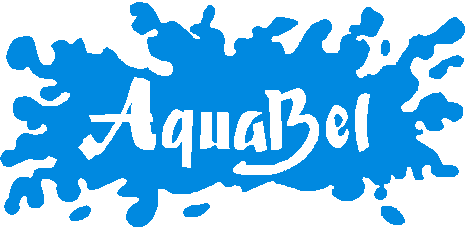 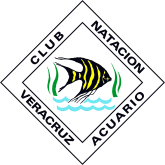 CLUB DE NATACION ACUARIOESCUELAS DE NATACION – NO AFILIADOSTemporada  2015 – 2016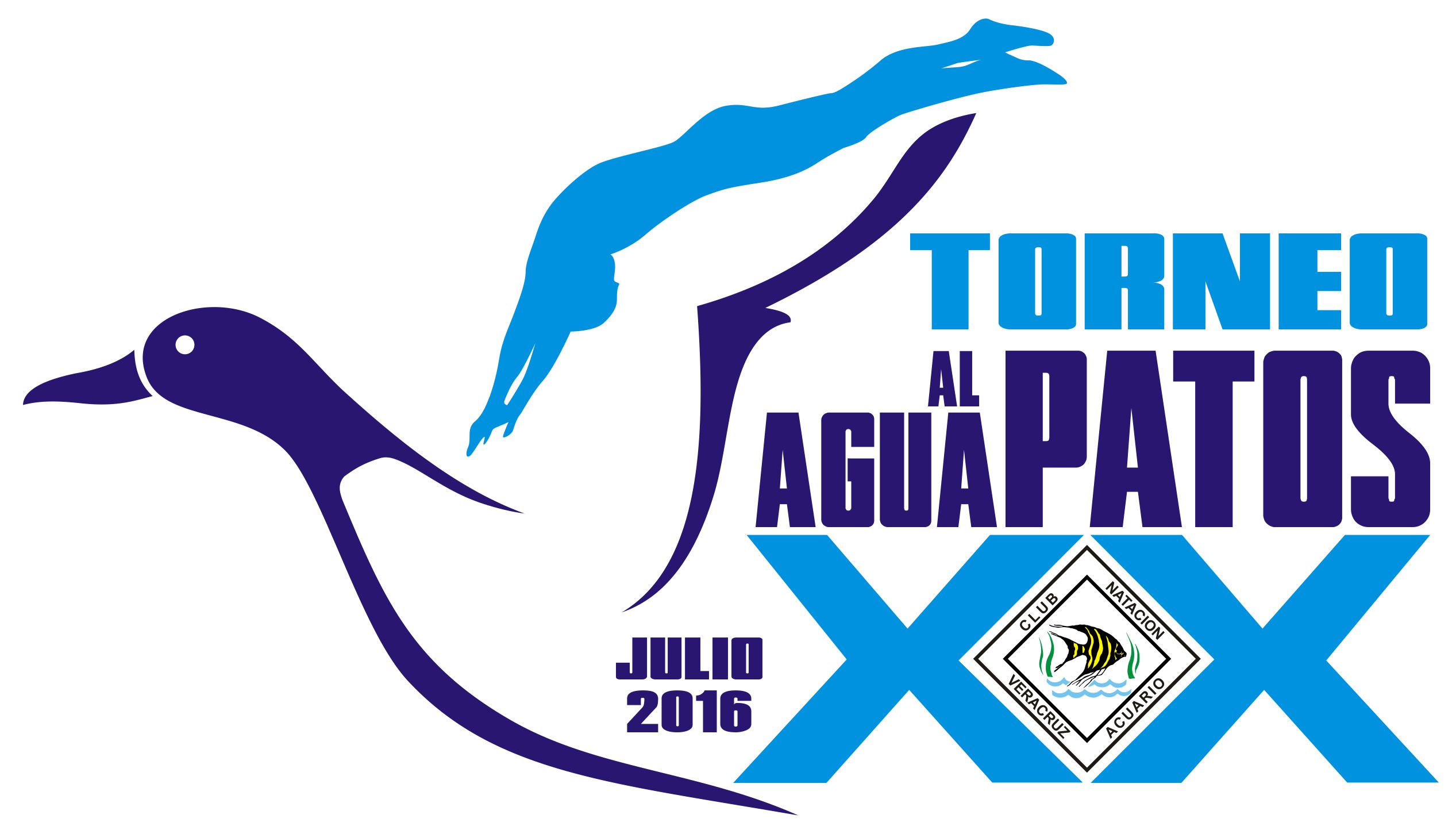 www.acuarioaquabel.comAcuario_aquabel@yahoo.com.mx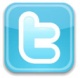 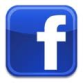 Rafael Belmonte Olivares       @acuarioaquabelEL CLUB DE NATACION ACUARIO DE VERACRUZI N V I T AA las ESCUELAS DE NATACION – NO AFILIADOS  a participar en el Torneo¡ AL AGUA PATOS XX ¡el cual se realizará de acuerdo a las siguientesN O R M A SALBERCA SEDE		Centro Deportivo Aquabel de Boca del Río, Ver.FECHA			Sábado 16 de Julio, 2016PARTICIPANTES		Solamente NADADORES NO AFILIADOS. No se admitirán nadadores que                                                hayan estado afiliados, aunque hubieren dejado de competir. En todo caso pueden participar solamente como Exhibición.CATEGORIAS		6 y menores, 7-8, 9-10, 11-12, 13-14 y 15-17 años. 				Cada nadador participará en la categoría que le corresponda de acuerdo a la					edad que tenga el día de la competencia.Los relevos serán mixtos y se integrarán por dos hombres y dos mujeres o por tres mujeres y un hombre. Pueden participar hasta dos relevos por Escuela por prueba, los dos pueden recibir premiación, pero solo el mejor clasificado recibirá puntuación.En relevos, se permite subir UN nadador de la categoría inmediata inferior. Un mismo nadador no puede participar en dos categorías.      RAMAS			Femenil y VaronilINSCRIPCIONES		Deberán hacerse por escrito. Anotar en la cédula la fecha de nacimiento de				cada nadador, el número de evento y tiempos realesNota: si no se registra la edad de nacimiento del nadador este se inscribirá con NT (sin tiempo) en el programa.  .				Nota: NO SE ADMITEN ALTAS, NI BAJAS DURANTE EL EVENTOEnviar a: Profr. Rafael Belmonte Olivares				Informes: (229) 931-63-40 Club Acuario, (229) 922-30-27 Centro Dep. Aquabel	E-Mail para informes e inscripciones: 				acuario_aquabel@yahoo.com.mxNota: Si desea puede bajar la Base de Datos para inscripciones del Meet Manager 6.0 o del Team Manager, de nuestro sitio de internet, o puede solicitarla y se la enviamos por e-mail.PUNTUACION		En pruebas individuales: 7,5,4,3,2,1  del 1º. al 6º. lugar				Relevos puntuación doble. PREMIACION		Listones  a los ganadores de hit	Medallas del 1º. al 3er. lugar en pruebas individuales y relevos, listones 4º. al 6º.Trofeos o  Placas a los Campeones y Subcampeones individualesEn caso de empates se decidirá por medallas o por suma de tiempos.CUOTAS			$ 300.00 por nadador Incluye pruebas individuales y relevos.Todo nadador que aparezca en el Programa deberá pagar su cuota aunque no compita.REGLAMENTO		Se aplicará la normatividad y reglamento técnico de la F.M.N.Solo los entrenadores inscritos en la Cédula tendrán la facultad de presentarse ante el Juez Arbitro y la Mesa de Control para aclaraciones.No se admiten Seleccionados  o CombinadosJUNTA PREVIA		El día del evento a las 8:45 hs. – En el área de EntrenadoresJUECES			Serán designados por el Club Organizador.TRANSITORIOS		Lo no previsto en la presente Convocatoria será resuelto por el C.O.Junio del 2016Profr. Rafael Belmonte Olivares Director del Club AcuarioSede:  CENTRO  DEPORTIVO  AQUABELCuota de participación  $ 300.00 por nadador          Cierre de inscripciones   miércoles 13  de Julio, 2016CORTESÍAS A LOS ENTRENADORES:Playeras conmemorativas del eventoMesa de cortesía toda la competenciaDesayuno jarocho en la Junta PreviaCUENTA PARA DEPÓSITO DE INSCRIPCIONES:BANCO: BANORTE IXECUENTA: 0643388480             CLABE: 072849006433884808A nombre: Rafael Belmonte OlivaresEnviar comprobante de depósito y cédula de inscripción:E-mail:   acuario_aquabel@yahoo.com.mxSábado 16 de Julio del  2016Aflojes  8:00 – 9:20 hs.     *    Competencia: 9:30 hs.Sábado 16 de Julio del  2016Aflojes  8:00 – 9:20 hs.     *    Competencia: 9:30 hs.Sábado 16 de Julio del  2016Aflojes  8:00 – 9:20 hs.     *    Competencia: 9:30 hs.Sábado 16 de Julio del  2016Aflojes  8:00 – 9:20 hs.     *    Competencia: 9:30 hs.No. Evento FemenilPruebaCategoríaNo. Evento Varonil125 libres6  y Menores2325 libres7-8  años4550 libres9-10 años6750 libres11-17 años8925 dorso6 y Menores101125 dorso7 – 8 años121350 dorso9 - 10 años141550 dorso11-17 años161725 pecho6  y Menores181925 pecho7-8  años202150 pecho9-10 años222350 pecho11-17 años2425100 relevo libre mixto6 y Menores26100 relevo libre mixto7- 8 años27200 relevo libre mixto9-10 años28200 relevo libre mixto11-12 años29200 relevo libre mixto13-14 años30200 relevo libre mixto15 – 17 años3150 combinado individual (dorso-libre)6 y Menores323350 combinado individual (dorso-libre)7-8  años3435100 combinado individual9-10 años3637100 combinado individual11-17 años383950 libres6 y Menores404125 mariposa7-8  años424350 mariposa 9-10 años444550 mariposa11-17 años4647100 relevo combinado mixto6 y menores48100 relevo combinado mixto7-8 años49100 relevo combinado mixto9-10 años50200 relevo combinado mixto11-12 años51200 relevo combinado mixto13-14 años52200 relevo combinado mixto15 -17 años